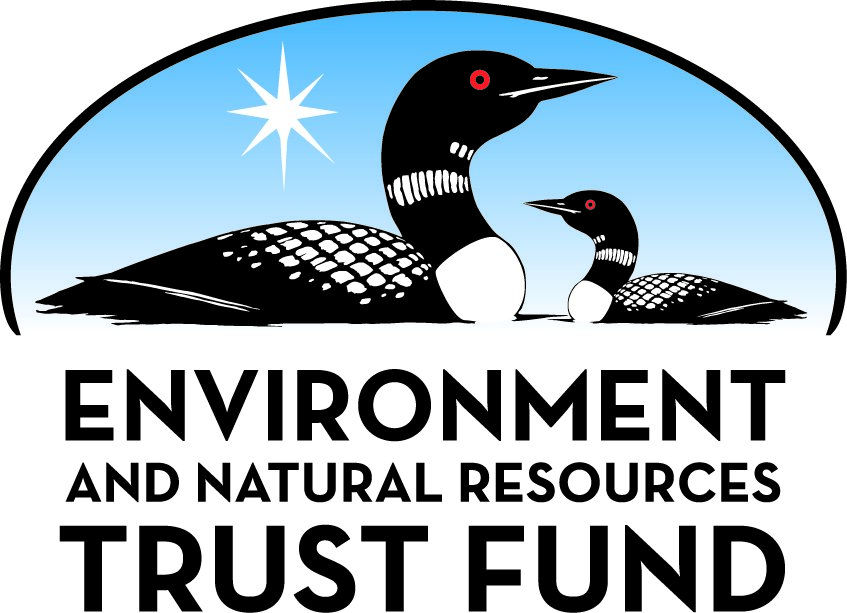 Environment and Natural Resources Trust Fund2022 Request for ProposalGeneral InformationProposal ID: 2022-174Proposal Title: Pollinator Central: Habitat Improvement With Citizen MonitoringProject Manager InformationName: Rebecca TuckerOrganization: Great River GreeningOffice Telephone: (651) 272-3982Email: rtucker@greatrivergreening.orgProject Basic InformationProject Summary: Restore / enhance 500 acres of pollinator habitat on 20 traditional and nontraditional sites, from Hastings to St. Cloud, to benefit pollinators and build knowledge of the impacts through citizen monitoring.Funds Requested: $981,000Proposed Project Completion: June 30 2025LCCMR Funding Category: Methods to Protect, Restore, and Enhance Land, Water, and Habitat (F)Project LocationWhat is the best scale for describing where your work will take place?  
	Region(s): Metro, Central, What is the best scale to describe the area impacted by your work?  
	Region(s): Metro, Central, When will the work impact occur?  
	During the Project and In the FutureNarrativeDescribe the opportunity or problem your proposal seeks to address. Include any relevant background information.Current rural and urban corridors are largely undeveloped habitat for pollinators, often with open mowed turf serving as boundaries between pavement and other impermeable surfaces. These patches of vegetation can be opportunities for municipalities, cities, and utilities to develop low-maintenance, high reward ecological areas that benefit both the pollinator community as well as the neighborhoods that these parks, schools, and public spaces serve. In addition to the restoration and establishment of pollinator habitat for imperiled species, there is an opportunity for stewardship, community education, and hands on monitoring in an effort to understand how pollinators interact with these rural and urban spaces.What is your proposed solution to the problem or opportunity discussed above? i.e. What are you seeking funding to do? You will be asked to expand on this in Activities and Milestones.Following recommendations from the Governor's Committee on Pollinator Protection and other habitat assessment guides, we will restore habitats in urban, suburban, and rural landscapes to support a 'hopscotch' corridor for pollinators, as well as improve core habitat areas. Turf conversion of small, high quality patches will join grassland, edge, wetland, shoreline, and limited amounts of forest and woodland all within flight distance of year-round habitat. 

Proposed implementation will follow recommendations provided by the Habitat Assessment Guide for Rusty Patched Bumble Bee (Xerces), the U.S. Fish and Wildlife Service Monarch Conservation Database and other guides, field surveys and expert review. Emphasis will be placed on adjacency within a landscape mosaic to provide forage habitat throughout the year, as determined by using state-of-the-art pollinator habitat ‘core and - patches’ adjacency mapping analysis. Restoration and enhancement activities will be guided by ecological plans, and implemented by a variety of labor forces including subcontractors, field crews, landowner in-kind, and volunteers.What are the specific project outcomes as they relate to the public purpose of protection, conservation, preservation, and enhancement of the state’s natural resources? These improvements will increase floral resources and improve nesting and over-wintering habitat for pollinators, while engaging a total of 400 habitat volunteers in field activities. In addition, we will monitor every site through a number of direct pollinator monitoring techniques, guided by Xerces Society and U of M Bee Lab, to collect useful data on pollinator response to habitat improvements, effectively engaging 100 community scientists in monitoring efforts by requiring reasonable time, skill, and expense, making the approach scalable. A final report will be generated and disseminated that will help guide the implementation in future phases of this program.Activities and MilestonesActivity 1: Pollinator Habitat Restoration and EnhancementActivity Budget: $861,000Activity Description: 
Habitat restoration and enhancement steps will typically follow: Site selection and ranking; habitat improvement plan including goals timelines, labor forces such as volunteers, landowners, Greening crew, subcontractors and partners, and long-term management; site preparation, installation, establishment; and monitoring throughout. 

We will restore pollinator habitat with a focus on SGCN bumble bee species on public and protected private locations through a pollinator corridor following the Mississippi River anchored by Twin Cities and St. Cloud. Following recommendations from the Governor’s Committee and others, we will include non-traditional habitat areas, including turf conversions and roadsides in addition to traditional habitat cores. Typical restoration activities will include prairie and savanna restoration; wetland and shoreline restoration and enhancement; judicious use of woodland and forest restoration, restricted in size and to locations that are adjacent to season-long habitat emphasizing forbs, select flowering shrubs and trees, and habitat needs for overwintering and nesting. Restoration and enhancement activities will be implemented guided by ecological plans, and implemented by a variety of labor forces including subcontractors, field crews, landowner in-kind, and volunteers.Activity Milestones: Activity 2: Citizen Science Pollinator MonitoringActivity Budget: $120,000Activity Description: 
Monitoring will include timed vegetation meanders, and pollinator assessment using guides such as Rusty Patched Bumble Bee Habitat Assessment guide (Xerces Society). Direct pollinator monitoring guided and developed by Xerces Society and U of M Bee Lab will encompass a suite of approaches including citizen science techniques of timed meander counts on 16 sites, with training; non-lethal bumble bee capture with expert identification 3 times per year for 3 years on one site, non-lethal photography with expert identification at 3 sites. 

Monitoring will occur pre and post restoration/enhancement to determine the pollinator habitat value of the site and the response to the improvements. This monitoring will potentially take several forms and at escalating levels of rigor: the simplest monitoring will include a timed count of 3 categories of pollinators (honey bees vs. native bees vs. other floral visitors); catch and release surveys of bumble bees with expert identification following MN Native Bee Survey and Midwest Guide to Bumble Bee Monitoring (Xerces Society) methods; and camera ‘trapping’ using skilled photographers and expert identification using guidelines established by the USFWS for monitoring bumble bee communities and new approaches being developed by Xerces Society and the Bee Lab for other groupsActivity Milestones: Long-Term Implementation and FundingDescribe how the results will be implemented and how any ongoing effort will be funded. If not already addressed as part of the project, how will findings, results, and products developed be implemented after project completion? If additional work is needed, how will this be funded? 
This is the first phase of the Pollinator Central program as funded by the LCCMR appropriations (pending legislation as this application is being submitted), and owing to the volume of interest we have received each time we have released RFPs to land-owning partners, we anticipate that there will be critical need and opportunity for future multiple phases in this Pollinator Central corridor. These projects are well matched by cash and in-kind funding from landowners and other sources, and the landowners will commit to long term maintenance of the restoration sites. The restoration monitoring information will be disseminated with grant assistance.Other ENRTF Appropriations Awarded in the Last Six YearsProject Manager and Organization QualificationsProject Manager Name: Rebecca TuckerJob Title: Program ManagerProvide description of the project manager’s qualifications to manage the proposed project. 
Rebecca Tucker (M.S. Botany and Population Genetics, Purdue University), has a diverse set of experience planning, executing, and funding the restoration of native habitats. After studying wild rice for her masters, she spent three and a half years as a research assistant at the Archbold Biological Station in Florida where she carried out plant and habitat assessments, managed hydrological engineering plans, coordinated bidding and budgets for contracted restoration projects, and implemented a variety of land management activities. Before coming to Great River Greening, Rebecca was a research assistant on the University of Minnesota Healthy Prairies project. She has also engaged the public through educational talks and worked on numerous farm and greenhouse research projects at a number of organizations. Currently, as Great River Greening's Twin Cities Metro Program Manager, Rebecca develops and manages the urban enhancement and restoration within the seven county metro area focused primarily on invasive species reduction, pollinator habitat establishment, and local community outreach.Organization: Great River GreeningOrganization Description: 
Great River Greening’s mission is to secure the legacy of Minnesota land and water through community-based restoration, stewardship and partnership, striving to improve Minnesota’s natural resources, protect clean air and water, and increase community access to sustainable open space. Since 1995, Great River Greening has engaged 47,000 volunteers (12,500 of them youth) in hands-on education and stewardship activities, helping restore over 12,000 acres of habitat in 400 communities across Minnesota. Great River Greening focuses our work in locations and on activities that provide conservation impact, ecosystem services, and community benefits, with projects including: developing planting designs and/or restoration management plans for natural areas; planting native trees, shrubs, wildflowers, and grasses; stabilizing shorelands and ravines; conducting ecological inventories; implementing conservation practices on farmland; and completing restoration and management activities including exotic species removal, prairie seed collection, and prescribed burns. In addition, Great River Greening engages community members from schools, faith groups, civic groups, businesses, and veterans groups in public volunteer events and engages over one hundred youth each year in the Field Learning for Teens service-learning Program. Through community education and engagement, Greening is restoring natural resources, while building environmental leaders and stewards of tomorrow.Budget SummaryClassified Staff or Generally Ineligible ExpensesNon ENRTF FundsAcquisition and RestorationParcel ListRestoration1. Provide a statement confirming that all restoration activities completed with these funds will occur on land permanently protected by a conservation easement or public ownership. 
All restoration activities completed with these funds will occur on land permanently protected by a conservation easement or public ownership.2. Summarize the components and expected outcomes of restoration and management plans for the parcels to be restored by your organization, how these plans are kept on file by your organization, and overall strategies for long-term plan implementation. 
Restoration plans include target community, timelines, methods, budgets and long term maintenance. These plans are filed electronically by unique project numbers and can be referenced by staff or landowner as required by the needs of the site.3. Describe how restoration efforts will utilize and follow the Board of Soil and Water Resources “Native Vegetation Establishment and Enhancement Guidelines” in order to ensure ecological integrity and pollinator enhancement. 
All plans will follow the most recent version Board of Soil and Water Resources “Native Vegetation Establishment and Enhancement Guidelines” in order to ensure ecological integrity and pollinator enhancement.4. Describe how the long-term maintenance and management needs of the parcel being restored with these funds will be met and financed into the future. 
Long-term maintenance and management needs of the parcel being restored with these funds become the responsibility of the landowner. Greening seeks to assist when possible.5. Describe how consideration will be given to contracting with Conservation Corps of Minnesota for any restoration activities. 
Great River Greening contacts the Conservation Corps of Minnesota once the grant is secured to seek their interest for any restoration activities.6. Provide a statement indicating that evaluations will be completed on parcels where activities were implemented both 1) initially after activity completion and 2) three years later as a follow-up. Evaluations should analyze improvements to the parcel and whether goals have been met, identify any problems with the implementation, and identify any findings that can be used to improve implementation of future restoration efforts at the site or elsewhere. 
Evaluations will be completed during the process including initially after activity completion and three years later as a follow-up. Evaluations will analyze improvements to the parcel and whether goals have been met, identify any problems with the implementation, and identify any findings that can be used to improve implementation of future restoration efforts at the site or elsewhere.AttachmentsRequired AttachmentsMapFile: Alternate Text for MapGreat River Greening map of proposed project sites on a Minnesota county map surrounded by pictures of people and pollinators....Financial CapacityFile: Board Resolution or LetterAdministrative UseDoes your project include restoration or acquisition of land rights? 
	Yes: Restoration, Does your project have potential for royalties, copyrights, patents, or sale of products and assets? 
	NoDo you understand and acknowledge IP and revenue-return and sharing requirements in 116P.10? 
	N/ADo you wish to request reinvestment of any revenues into your project instead of returning revenue to the ENRTF? 
	N/ADoes your project include original, hypothesis-driven research? 
	NoDoes the organization have a fiscal agent for this project? 
	NoDescriptionCompletion DateSite selection and management plan completion for 20 sites.June 30 2023Restoration and enhancement completion on 20 sites for a total of 511 acres.June 30 2025DescriptionCompletion DatePre-restoration baseline surveys for 20 sites.June 30 2023Site specific monitoring plan - 16 (citizen surveys), 3 (photographic surveys), 1 (bumblebee capture surveys).June 30 2023Data collection for all surveys complete, final report on initial findings on all 20 sites.June 30 2025NameAppropriationAmount AwardedUpland and Shoreline Restoration in Greater Metropolitan AreaM.L. 2014, Chp. 226, Sec. 2, Subd. 06g$300,000Metro Conservation Corridors Phase VIII - Enhancing Restoration Techniques for Improved Climate Resilience and Pollinator ConservationM.L. 2015, Chp. 76, Sec. 2, Subd. 08f$400,000Upland, Wetland, and Shoreline Restoration in Greater Metropolitan AreaM.L. 2016, Chp. 186, Sec. 2, Subd. 08g$509,000Community Stewardship to Restore Urban Natural Resources - Phase TenM.L. 2017, Chp. 96, Sec. 2, Subd. 08i$524,000Category / NameSubcategory or TypeDescriptionPurposeGen. Ineli gible% Bene fits# FTEClass ified Staff?$ AmountPersonnelEcologistOversees Project Management17%1.08$86,000Field TechnicianConducts on-site work to support project deliverables32%0.18$7,000Volunteer Outreach MgrManages all tasks related to volunteer acquisition, event development and event execution17%0.42$16,000Grant AdministratorTracks grant and project budget compliance, develops status reports and amendments, processes reimbursement requests25%0.21$13,000Sub Total$122,000Contracts and ServicesU of M Bee LabProfessional or Technical Service ContractThe U of M Bee Lab will identify bumble bee species from photographs at 750-1,000 specimens per 40 hours, including data management and analysis. Time and materials basis. Single-source provider selected due to the unique and expert set of skills required for these tasks.0.54$40,000Xerces SocietyProfessional or Technical Service ContractThe Xerces Society will lead nine public bumble bee monitoring events, three citizen and GRG staff training workshops, and provide expert support for monitoring efforts. Single-source provider selected due to the unique and expert set of skills required for these tasks.0.54$40,000Restoration and Enhancement sub-contracts following state competitive RFP requirementsProfessional or Technical Service ContractRestoration and Enhancement sub-contracts following state competitive RFP requirements to support work such as: site preparation, prairie seeding, invasive species control, woody harvest, thinning, forestry mowing, herbicide treatment, prescribed fire, haying.1.95$581,000Sub Total$661,000Equipment, Tools, and SuppliesTools and SuppliesSeeds, plugs, herbicide, tools for R/E activities conducted by Greening crew, volunteers, landownersSupplies required to support activity 1 restoration/enhancement deliverables$181,000Tools and SuppliesSampling materialsSupplies required to support activity 2 monitoring$3,000Sub Total$184,000Capital ExpendituresSub Total-Acquisitions and StewardshipSub Total-Travel In MinnesotaMiles/ Meals/ LodgingTruck and POV mileage; occassional overnight lodging and LCCMR allowable expenses for field workTravel to sites to support deliverables$6,000Sub Total$6,000Travel Outside MinnesotaSub Total-Printing and PublicationPrintingOutreach materials, dissemination materialsPromotional material for volunteer acquisition, signage for event site instructions and logistics$1,000Sub Total$1,000Other ExpensesVolunteer event related expensesTent, table, chairs, food, latrine, etc., as required to support project volunteer event deliverables and the promotion of LCCMR strategy and objectives to citizen volunteers.$7,000Sub Total$7,000Grand Total$981,000Category/NameSubcategory or TypeDescriptionJustification Ineligible Expense or Classified Staff RequestCategorySpecific SourceUseStatusAmountStateState Sub Total-Non-StateIn-KindLandowner direct contribution.R/E activities e.g. site prep, seeding, invasive control, haulingPending$35,000CashLandowner site specific match (City, County, Township, ISD)Typically for labor; Private foundations, typically for labor in a certain geography or conservation goal; Corporations, typically for private volunteer events.Pending$90,000In-KindNational Fish and Wildlife Foundation Monarch Butterfly and Pollinators Conservation Fund 2020.Increase deliverablesSecured$85,000Non State Sub Total$210,000Funds Total$210,000NameCountySite SignificanceActivityAcresMilesEstimated CostType of LandownerEasement or Title HolderStatus of WorkClear Lake Twsp ParkSherburnehigh prairie and savanna potential site, in river corridorRestoration2-$9,000PublicHas not begunClearview Elementary School ForestSherburnehigh quality prairie remnant stressed by red cedar encroachmentRestoration10-$30,000PublicHas not begunCommons ParkHennepinlake shoreline with woodland habitatRestoration3-$15,000PublicHas not begunCrow Lake Twsp BSWR RIM EasementStearns59 ac grassland, wetland mosaic in ag landscapeRestoration1-$1,500PrivateHas not begunDakota TrailHennepinrecent 3RPD acquisition; adjacent to current trail siteRestoration30-$60,000PublicHas not begunHidden Falls / Crosby Farm / Meeker DamRamseyforest, woodland, savanna, prairie, shoreline, wetland mosaic in river corridorRestoration20-$51,000PublicHas not begunHidden Valley ParkScotthigh quality dry prairie remnant with rare speciesRestoration5-$15,000PublicHas not begunInspiration EasementWashingtonrestored prairie in river corridorRestoration20-$40,000PublicHas not begunLiberty Glen Park: Phase ISherburnepart of large habitat complex in river valleyRestoration44-$88,000PublicHas not begunMaplewood City HallRamseyhigh visitation site with mosaic of wetland, shoreline, turf, prairie, savannaRestoration5-$25,000PublicHas not begunMississippi River BluffHennepintwo sites along river bluff; future trail siteRestoration30-$60,000PublicHas not begunRamsey CORAnokalinear ROW adjacent to railroad ROWRestoration3-$6,000PublicHas not begunRitter Farm ParkDakotavaried habitat with woodland edgeRestoration16-$36,000PublicHas not begunSedan Brook  SNAStearnshabitat core for wet prairie, woodland, riparianRestoration10-$30,000PublicHas not begunSpring Lake Park Reserve: Phase IDakotalarge habitat core with mosaicRestoration200-$60,000PublicHas not begunSt. Louis Park: Oak Hill / Louisiana OaksHennepinhigh visitation site, woodland and edge habitatRestoration8-$20,000PublicHas not begunState Highway ROWSherburneState Highway 24 linear corridor habitatRestoration10-$50,000PublicHas not begunSucker Lake/Lake  VadnaisRamseyaquatic, shoreline and wetland habitat complexRestoration45-$113,000PublicHas not begunWestwood Hills Nature Center IVHennepinhighly visited large habitat core with mosaic of wetland, lake, shoreline, prairie, savanna, woodland, forest.Restoration15-$45,500PublicHas not begunWoodbury Basins: Phase IWashingtonhighly visible sites in development cores with corridor habitatRestoration34-$106,000PublicHas not begunTotals5110$861,000TitleFile3G. GRG Board Letter of Authorization Final